RESULTADO – TOMADA DE PREÇON° 2024123TP57091HEAPAO Instituto de Gestão e Humanização – IGH, entidade de direito privado e sem fins lucrativos,classificado como Organização Social, vem tornar público o resultado da Tomada de Preços,com a finalidade de adquirir bens, insumos e serviços para o HEAPA - Hospital Estadual deAparecida de Goiânia, com endereço à Av. Diamante, s/n - St. Conde dos Arcos, Aparecida deGoiânia/GO, CEP: 74.969-210.Bionexo do Brasil LtdaRelatório emitido em 27/03/2024 10:12CompradorIGH - HUAPA - HOSPITAL DE URGÊNCIA DE APARECIDA DE GOIÂNIA (11.858.570/0004-86)Rua D Nequita C/ Dao Barbosa , 0 - Qd 08 Lt 18 E 19 C-10 - APARECIDA DE GOIÂNIA, GO CEP: 74968-121Relação de Itens (Confirmação)Pedido de Cotação : 338446980COTAÇÃO Nº 57091 - ACESSORIOS DE EQUIPAMENTOS MEDICO - HEAPA MAR/2024Frete PróprioObservações: *PAGAMENTO: Somente a prazo e por meio de depósito em conta PJ do fornecedor. *FRETE: Sóserão aceitas propostas com frete CIF e para entrega no endereço: AV. DIAMANTE, ESQUINA C/ A RUA MUCURI,JARDIM CONDE DOS ARCOS, AP DE GOIÂNIA/GO CEP: 74969210, dia e horário especificado. *CERTIDÕES: AsCertidões Municipal, Estadual de Goiás, Federal, FGTS e Trabalhista devem estar regulares desde a data daemissão da proposta até a data do pagamento. *REGULAMENTO: O processo de compras obedecerá aoRegulamento de Compras do IGH, prevalecendo este em relação a estes termos em caso de divergência.Tipo de Cotação: Cotação NormalFornecedor : Todos os FornecedoresData de Confirmação : TodasFaturamentoMínimoPrazo deEntregaValidade daPropostaCondições dePagamentoFornecedorFrete ObservaçõesLifemed Industrial De Equipamentos EArtigos Médicos e Hospitalares S.APELOTAS - RSFERNANDA TORRES - (11) 5564-3232cotacoes@lifemed.com.br45 dias apósconfirmação1R$ 2.500,000021/03/202430 ddlCIFnullMais informaçõesProgramaçãode EntregaPreçoUnitário FábricaPreçoValorTotalProdutoCódigoFabricante Embalagem Fornecedor Comentário JustificativaRent(%) QuantidadeUsuárioBATERIA P/CARDIOVERSORLIFEMEDLIFESHOCKPRO -->BATERIARECARREGÁVELLI-ION 8CEL,DC 14,8 V,BATERIALIFESHOCKPRO - COD10002530 -CX 1UN -LIFEMED -LIFEMEDLifemedIndustrial DeEquipamentosE ArtigosMédicos eHospitalaresS.ADaniellyEvelynPereira DaCruzR$R$R$1CAPACIDADE 51038,4A.-CAIXAnull-1 Unidade2.757,7000 0,00002.757,70004COMPATÍVELCOM26/03/202410:47CARDIOVERSORMARCALIFEMED,MODELOLIFESHOCKPRO.TotalParcial:R$11.0.02.757,7000Total de Itens da Cotação: 1Total de Itens Impressos: 1TotalGeral:R$2.757,7000Clique aqui para geração de relatório completo com quebra de página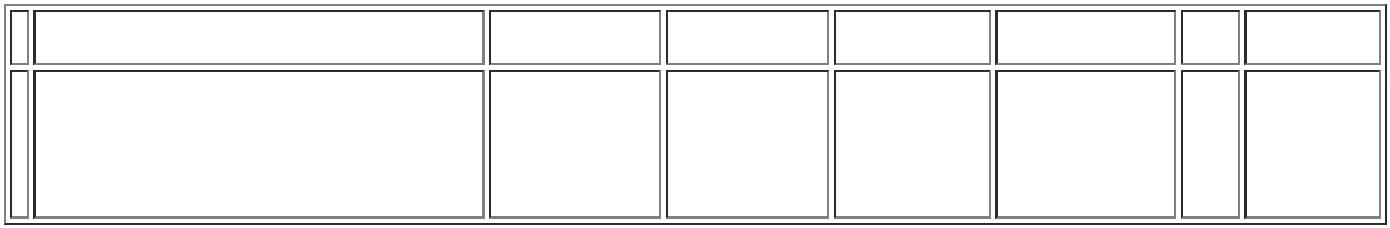 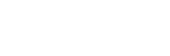 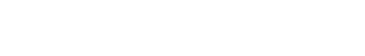 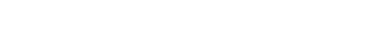 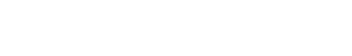 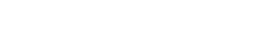 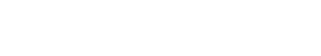 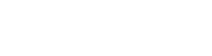 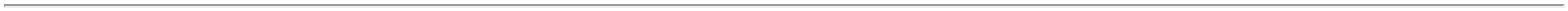 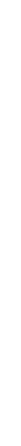 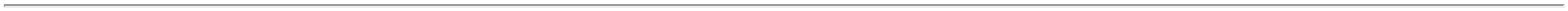 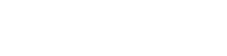 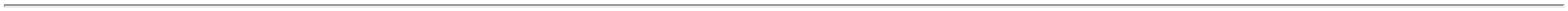 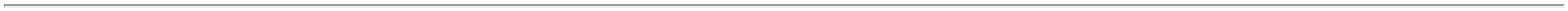 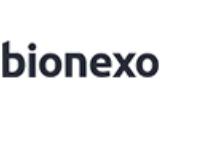 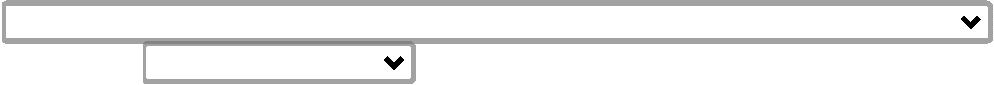 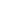 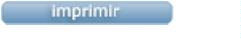 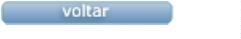 